  Rallye-lecture autour de Tintin. 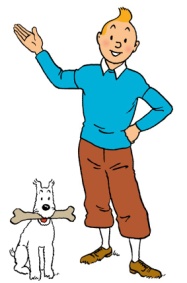 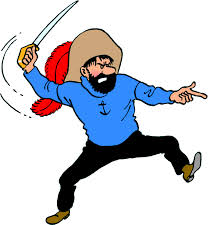 ElèvesTintin au CongoTintin en AmériqueLes cigares du pharaonLe lotus bleuL'oreille casséel'île noireLe sceptre d'OttokarLe crabe aux pinces d'orl 'étoile mystérieuseLe secret de la licorneLe trésor de Rackham le rougeLes sept boules de cristalLe temple du soleilTintin au pays de l'or noirOn a marché sur la luneL’affaire TournesolCoke en stockTintin au TibetLes bijoux de la CastafioreVol 714 pour SydneyTintin et les Picaros